         УТВЕРЖДАЮПредседатель закупочной комиссии__________________ «___»_______________ 2022 годУведомление о внесении изменений в Извещение о закупке и Документацию о закупке по конкурсу в электронной форме с участием только субъектов МСП  на право заключения договора: «Оснащение ПС 110 кВ Михайловка оборудованием телемеханики и связи - 1 компл.». (Лот № 101701-ТПИР ОБСЛ-2022-ДРСК).№297/УТПиР-ПС-1	       от «25» февраля 2022 г.Организатор: АО «Дальневосточная распределительная сетевая компания» (далее – АО «ДРСК»).Заказчик: АО «Дальневосточная распределительная сетевая компания» (далее – АО «ДРСК»).Способ и предмет закупки:конкурс в электронной форме на право заключения договора на выполнение работ «Оснащение ПС 110 кВ Михайловка оборудованием телемеханики и связи - 1 компл.» (Лот № 101701-ТПИР ОБСЛ-2022-ДРСК).Извещение опубликовано в Единой информационной системе в сфере закупок на сайте www.zakupki.gov.ru (далее — «ЕИС») от 18.02.2022 г. № 32211147565.Внесены следующие изменения в Извещение о закупке:Внесены следующие изменения в Извещение о закупке:Все остальные условия Извещения и Документации о закупке остаются без изменений.Чуясова Е.Г.(416-2) 397-268  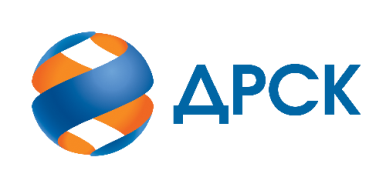                                                              АКЦИОНЕРНОЕ ОБЩЕСТВО«ДАЛЬНЕВОСТОЧНАЯ РАСПРЕДЕЛИТЕЛЬНАЯ СЕТЕВАЯ КОМПАНИЯ»№ п/пНаименованиеСодержание пункта Извещения15.Дата начала – дата и время окончания срока подачи заявок (окончательных предложений Участников)Дата начала подачи заявок:«18» февраля 2022г.  Дата и время окончания срока подачи заявок:«14» марта 2022 г. в 09ч. 00 мин.  (по московскому времени) № п/пНаименование пунктаСодержание пункта Документации о закупке1.2.16Срок предоставления Участникам разъяснений по Документации о закупкеДата и время окончания срока предоставления разъяснений:«14» марта 2022 г. в 09 ч. 00 мин.  Организатор вправе не предоставлять разъяснение в случае, если запрос от Участника поступил позднее чем за 3 (три) рабочих дня до даты окончания срока подачи заявок, установленной в пункте 1.2.17.1.2.17Дата начала – дата и время окончания срока подачи заявок (окончательных предложений Участников)Дата начала подачи заявок:«18» февраля 2022 г.  Дата и время окончания срока подачи заявок:«14» марта 2022 г. в 09 ч. 00 мин.  (по московскому времени)  В случае если в пункте 1.2.18 или пункте 1.2.19  предусмотрено проведение обсуждений, и по результатам проведения таких обсуждений Заказчиком будет принято решение о необходимости уточнения функциональных характеристик (потребительских свойств) закупаемой продукции, иных условий исполнения договора, Организатор вправе, при необходимости, изменить данный срок для подачи окончательных предложений Участников.1.2.20Дата рассмотрения первых частей заявок (первых частей окончательных предложений Участников)Дата окончания рассмотрения первых частей заявок (первых частей окончательных предложений Участников):«28» марта 2022 г.1.2.22Дата рассмотрения вторых частей заявок (и ценовых предложений)Дата окончания рассмотрения вторых частей заявок 
(и ценовых предложений):«21» апреля 2022  г.1.2.23Дополнительный этап:Переторжка (подача дополнительных ценовых предложений)Предусмотрено Дата и время начала проведения переторжки:«25» апреля 2022 г. в 09 ч.00 мин.  (по московскому времени) Дата и время окончания проведения переторжки:Дата и время (в рабочие часы) окончания срока проведения переторжки устанавливается оператором ЭТП автоматически по московскому времени.1.2.24Дата подведения итогов закупки Дата подведения итогов закупки:«27» апреля 2022 г.